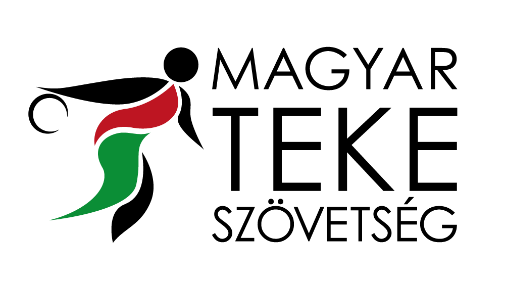 VERSENYRENDEZÉSI SZÁNDÉKNYILATKOZAT2019/20. évBeküldési határidő: 2019.09.30. 10:00 óraSzövetség, egyesület neve:	_______________________________________Szövetség, egyesület címe:	_______________________________________________________________________________________________________Képviselő neve:			_______________________________________Képviselő címe:			_______________________________________________________________________________________________________Képviselő telefonszáma:		_______________ mobil:  _________________Képviselő e-mail címe:		_______________________________________Megpályázott verseny (a megfelelő jelölendő!):Országos Felnőtt Férfi Egyéni, Sprint és Összetett Döntő                    Nyugat Felnőtt Férfi Egyéni Döntő						Kelet Felnőtt Férfi Egyéni Döntő						Országos Felnőtt Női Egyéni, Sprint és Összetett Döntő                      Nyugat Felnőtt Női Egyéni Döntő						Kelet Felnőtt Női Egyéni Döntő						Országos Ifjúsági / Serdülő Leány Egyéni, Sprint és Összetett Döntő Kelet Ifjúsági/Serdülő Leány Egyéni Döntő					Nyugat Ifjúsági/Serdülő Leány Egyéni Döntő				Országos Ifjúsági Fiú Egyéni, Sprint és Összetett Döntő                      Országos Senior Egyéni Döntő		            				Kelet Ifjúsági Fiú Egyéni Döntő						Nyugat Ifjúsági Fiú Egyéni Döntő						Országos Serdülő Fiú Egyéni, Sprint és Összetett Döntő   		Kelet Serdülő Fiú Egyéni Döntő						Nyugat Serdülő Fiú Egyéni Döntő						Országos Iskolai Egyéni Bajnokság Döntő					U14 – U18 Egyéni Bajnokság Döntő						Verseny időpontja: ________________________________________________Verseny helyszíne, címe:	_______________________________________________________________________________________ Pályasávok száma: _____Állító automata típusa:	__________	___  Pályatest típusa: ________________Bábu típusa:	____________________   Golyó típusa: _____________________A pályán:Internetkapcsolat rendelkezésre áll-e?			IGEN			NEMSzámítógép rendelkezésre áll-e?			IGEN			NEMSzállásajánlatok:Szálláshely neve:_________________________ címe: ____________________________________________________________________________________Szálláshely neve:_________________________ címe: ____________________________________________________________________________________Szálláshely neve:_________________________ címe: ____________________________________________________________________________________A rendezvényen vállalom, hogy a magyar zászló elhelyezésre kerül, valamint az eredményhirdetésen dobogó felépítésre kerül és himnusz elhangzik. PH.____________________________                Képviselő aláírásaDátum:_______________________